Milí študenti, vážení triedni učitelia,	dovoľte mi krátko predstaviť novokreovaný separačný tím (ST), ktorý si zobral za úlohu zlepšiť separáciu a poriadok v triedach na gymnáziu (viď foto). Členovia separačného tímu:Tobias BuliakMartin FronkoArtur DrobčoNicolas MüllerAlex Daniel DokoupilKontrola poriadku a separácie je pre nás všetkých veľmi dôležitá, veď čistota a poriadok sú základné podporné atribúty pri vyučovaní, aby sme sa tu cítili komfortne. Zlaté pravidlo poriadku je aj pravidlom bezpečnosti, veď nie nadarmo sa hovorí: „Neporiadok a nedbalosť ohrozujú našu bezpečnosť“.      Kontrola poriadku a separácie bude vykonávaná každý piatok alebo posledný vyučovací deň,hodnotenie začne už od tohto piatku 6.10.2023,kontrole podliehajú: koše, tabuľa, PC, lavice, stoličky, parapety, podlaha a skrinky maximálny počet bodov za týždeň 8 bodov, bodové hodnotenia sa budú vpisovať nasledujúci pondelok do tabuľky, ktorú budete môcť sledovať cez webovú stránku školy v časti Školský parlament s odkazom: „Separačný tím - SKORE“,súčet bodov za poriadok a separáciu sa hodnotí polročne, odmenou bude účasť triedy alebo tried  s najvyšším skóre na enviro projektoch a exkurziách,        v prípade neplnenia si povinností po troch varovaniach ST, bude triede znemožnené ísť na koncoročný výlet, prípadne nadstaviť iné opatrenia, ako neúčasť na športových turnajoch organizovaných školou.Motiváciou pre vás všetkých milí študenti, milí triedni učitelia je možnosť získania dištančného voľna udeleného riaditeľkou školy, ako aj účasť na exkurziách zameraných na separovanie.	Prajem vám všetkým milí študenti veľa odhodlania pridať sa k skvelej myšlienke, ktorou prispejete a vytvoríte priestor pre kvalitnejší život.        	S pozdravom RŠ. 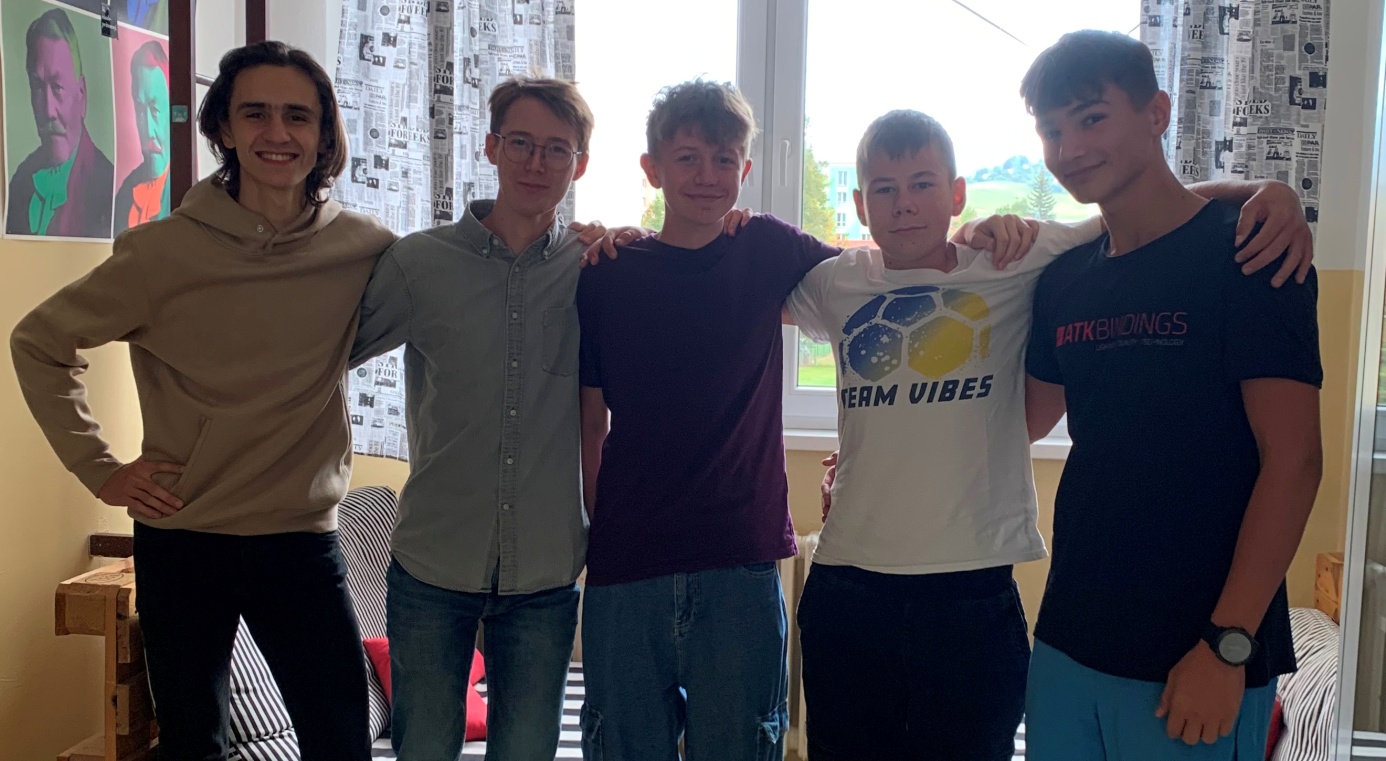 